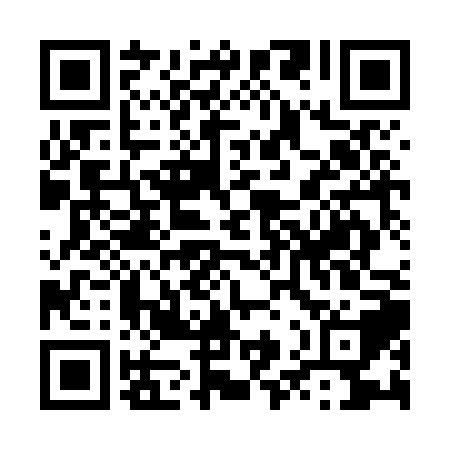 Ramadan times for Adowana, PakistanMon 11 Mar 2024 - Wed 10 Apr 2024High Latitude Method: Angle Based RulePrayer Calculation Method: University of Islamic SciencesAsar Calculation Method: ShafiPrayer times provided by https://www.salahtimes.comDateDayFajrSuhurSunriseDhuhrAsrIftarMaghribIsha11Mon4:534:536:1412:093:316:046:047:2512Tue4:514:516:1312:083:326:056:057:2613Wed4:504:506:1112:083:326:056:057:2714Thu4:494:496:1012:083:326:066:067:2815Fri4:474:476:0912:083:326:076:077:2816Sat4:464:466:0812:073:336:086:087:2917Sun4:454:456:0612:073:336:086:087:3018Mon4:434:436:0512:073:336:096:097:3119Tue4:424:426:0412:063:336:106:107:3120Wed4:414:416:0212:063:346:106:107:3221Thu4:394:396:0112:063:346:116:117:3322Fri4:384:386:0012:063:346:126:127:3423Sat4:374:375:5912:053:346:136:137:3524Sun4:354:355:5712:053:346:136:137:3525Mon4:344:345:5612:053:346:146:147:3626Tue4:324:325:5512:043:356:156:157:3727Wed4:314:315:5312:043:356:156:157:3828Thu4:304:305:5212:043:356:166:167:3929Fri4:284:285:5112:033:356:176:177:3930Sat4:274:275:4912:033:356:176:177:4031Sun4:254:255:4812:033:356:186:187:411Mon4:244:245:4712:033:356:196:197:422Tue4:224:225:4612:023:356:196:197:433Wed4:214:215:4412:023:356:206:207:444Thu4:204:205:4312:023:356:216:217:445Fri4:184:185:4212:013:366:226:227:456Sat4:174:175:4112:013:366:226:227:467Sun4:154:155:3912:013:366:236:237:478Mon4:144:145:3812:013:366:246:247:489Tue4:124:125:3712:003:366:246:247:4910Wed4:114:115:3612:003:366:256:257:50